Læsisstefna Brekkubæjar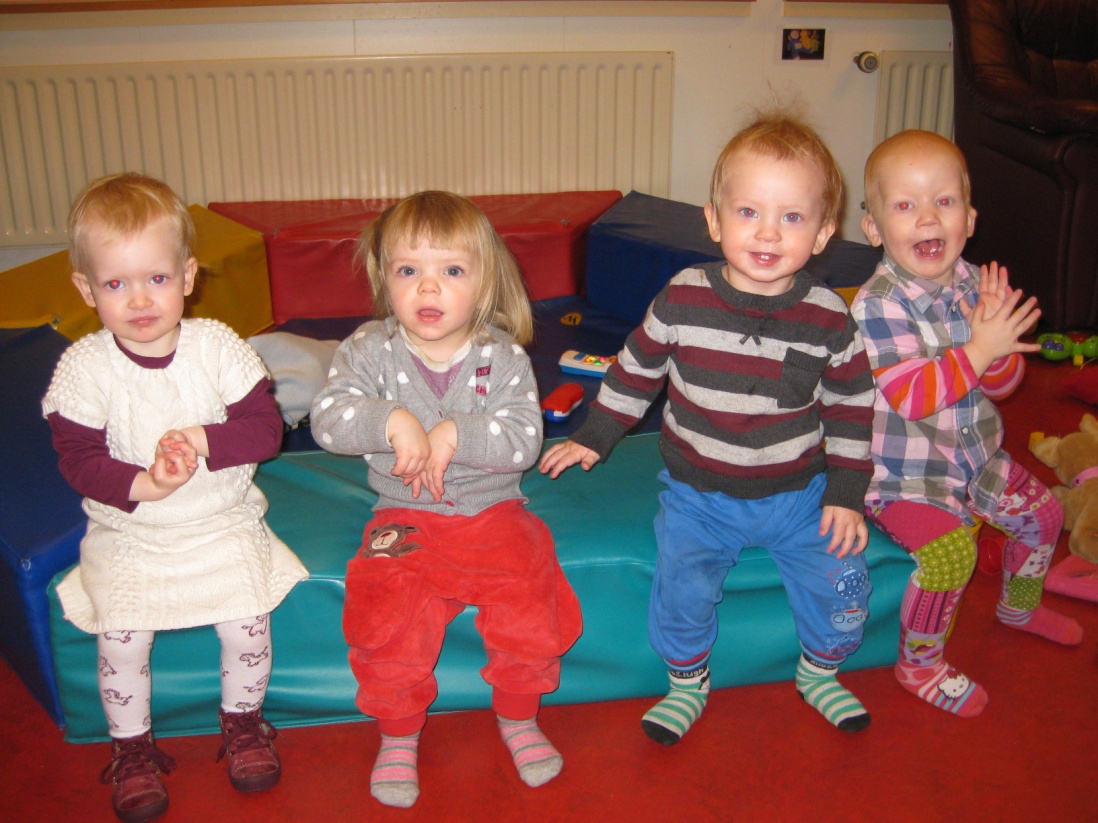 InngangurÍ lögum um leikskóla (nr. 90/2008) segir: „Stuðla skal að því að nám fari fram í leik og skapandi starfi þar sem börn njóta fjölbreyttra uppeldiskosta“. Í aðalnámskrá leikskóla (2011) er læsi einn af grunnþáttunum en „læsi í leikskóla felur í sér þekkingu, leikni og hæfni barna til að lesa í umhverfi sitt og tjá upplifun sína, tilfinningar og skoðanir á fjölbreyttan hátt“. Bestur árangur næst þegar gott samstarf er á milli leikskóla og foreldra um nám barna (Skýrsla starfshóps um læsisstefnu leikskóla skóla- og frístundasvið Reykjavíkurborgar júní 2013).Skilgreiningar á læsi hafa mikið breyst síðustu ár, fræðimenn eru ekki sammála um skilgreiningar en nokkur atriði hafa þeir komið sér saman um. „Læsi snýst um samkomulag manna um málnotkun og merkingu orða í málsamfélagi og er því félagslegt í eðli sínu. Það er háð hefð og er því ekki færni sem einstaklingar geta öðlast og beitt óháð stað og stund, menningu og gildum. Læsi krefst skriffæra, efnis til að skrifa á og miðils, t.d. bókar, til að koma ritsmíðinni á framfæri og snýst því að hluta til um tæknimiðla og verkkunnáttu“ (Aðalnámskrá leikskóla, 2011). BernskulæsiÁ leikskólaárunum er lagður mikilvægur grunnur að þroska barna sem undirbýr þau fyrir læsisnám seinna meir en oft er hugtakið bernskulæsi (e. emergentliteracy) notað yfir þetta ferli. Bernskulæsi hefur verið skilgreint þannig að það feli í sér ákveðna færni, þekkingu og viðhorf sem þroskast sem undanfari eiginlegs lestrar og ritunar. Bernskulæsi felur í sér skilning á læsistengdum hugtökum og tekur til hefðbundinna læsisþátta; hljóðkerfisvitundar, bókstafaþekkingar, umskráningar, orðaforða, málskilnings og ritunar. Í bernskulæsi mótast einnig viðhorf barna til læsis og vitund þeirra um tilgang þess auk þess sem málfærni leggur grunn að fyrstu skrefum barna við að tileinka sér læsi og síðari lestrarfærni  (Skýrsla starfshóps um læsisstefnu leikskóla skóla- og frístundasvið Reykjavíkurborgar júní 2013). „Þrátt fyrir að gera megi ráð fyrir að læsisþroski komi í kjölfar málþroska er um að ræða ákveðna gagnvirkni; málþroski hefur áhrif á læsi og læsi hefur áhrif á mál“ (Halldóra Haraldsdóttir, 2007)Í lestrarhvetjandi leik er leikskólakennarinn þátttakandi, skipuleggjandi, leiðbeinandi, sögumaður eða stjórnandi umræðu (Saracho 2004). Það er leikskólakennarans að skapa aðstæður og örvandi málumhverfi en í því felst að huga að tíma, rými og efniviði, byggja upp bakgrunsþekkingu fyrir leikinn, örva frásagnarhæfileika og taka þátt í leik barnanna (Halldóra Haraldsdóttir, 2007).Sigurlaug Rún Brynleifsdóttir notar skilgreinigar frá Gunn, Simmons og Kameenui, 1995. Þar er talað um tvær hliðar bernskulæsis. „Önnur byggir á reynslu barnsins af læsi eins og  lestri sögubóka, samskiptum og menningu. Hin hliðin byggir á þekkingu og færni sem börnin afla sér um læsi, eins og þekkingu á bókstöfum, þróun hljóðkerfisvitundar, vitund um ritmál og skilningi á tengslum ritmáls og talmáls“ (Sigurlaug Rún Brynleifsdóttir, 2014).Snemmtæk íhlutunMjög mikilvægt er að grípa inn í alla erfiðleika sem tengjast seinkuðum málþroska með snemmtækri íhlutun. Sigurlaug Rún Brynleifsdóttir (2014)  segir ástæðurnar vera þríþættar.„Í fyrsta lagi ber að nefna að því fyrr sem markviss íhlutun hefst þeim mun meiri líkur eru á að árangur náist. Í öðru lagi græða fjölskyldur barnanna á þeim stuðningi sem þær fá í tengslum við íhlutunina (Bruder, 2010, bls. 339–340; Tryggvi, 2008, bls. 122–124).Í þriðja lagi njóta grunnskólarnir og samfélögin góðs af snemmtækri íhlutun á þann hátt að þegar börn koma í skólann eru þau tilbúin að hefja það nám sem þar fer fram og kostnaður við stuðning í grunnskólanum verður minni en ella (Bruder, 2010, bls. 339–340; Tryggvi, 2008, bls. 122–124)“.Læsi í BrekkubæTungumálið er mikilvægt tæki til boðskipta, með því tjáum við hugsanir okkar, tilfinningar og fleira. Starfsfólkið leitast við að leggja góðan grunn í öllum samskiptum og vera börnunum góð fyrirmynd. Orð eru lögð á athafnir,  við nefnum heiti hluta og atburða sem koma fyrir í daglegum samskiptum við börnin. Með markvissri vinnu þar sem lögð er áhersla á að efla mál og læsi allra barna. Þar er leikskólinn í lykilstöðu til þess að geta fundið og stutt sérstaklega við þau börn sem þurfa á stuðningi að halda.Fylgst er með þroska hvers barns og komið til móts við þarfir allra þeirra og áhugasvið og leitað til sérfræðinga ef þess þarf. Við val á efnivið er þess gætt að það henti aldri og þroska hvers og eins.Barnið er í brennidepli og unnið út frá stöðu þess, reynslu og áhugasviði.Flestar stundir eru notaðar til málörvunar á einn eða annan hátt.Foreldra eru virkjaðir í samstarfi um mál og læsi barna sinna og upplýstir um framfarir. Í foreldraviðtölum er málþroski barna sérstaklega ræddur. Þá er talað um málskilning, máltjáningu framburð og fleira.Samstarf er á milli leik og grunnskóla þannig að börnin viti að hverju þau ganga í grunnskólanum. Þau læra sömu vinnuaðferðir og 1.bekkur í læsi sem byggir á Þróunarverkefninu Byrjendalæsi. Einn kennari er í samstarfi við kennara úr grunnskólanum í Byrjendalæsi. Við samræmum skriftarletur þannig að skriftarnámið sé í samfellu við grunnskólann.Boðið er upp á markvissa málörvun fyrir 4 ára börn. Einnig fá þau börn sem eru með slaka eða mjög slaka færni, samkvæmt niðurstöðum Hljóm – 2 skimun, stuttar málörvunarstundir og metið er út frá hverjum og einum einstaklingi fyrir sig hverjar megináherlsurnar eru hverju sinni. Leikskólinn hefur aðgang að talmeinafræðingi sem starfar hjá skólaskrifstofu Austurlands. Talmeinafræðingurinn kemur ef leikskólinn sendir inn beiðni um að hans sé þörf í leikskólanum.Starfsfólk hefur réttindi til að leggja fyrir skimunarprófin: Tras, Efi - 2 og Hljóm – 2, sem meta  málþroska og hljóðkerfisvitund barna. Hjá okkur fer fram nám sem leggur öflugan grunn að þróun læsisÞættir máls og læsisBókmenntir og lesturMarkmiðVekja áhuga barna á lestri bóka og efla læsi ásamt því að efla orðaforða, skilning og endursögn. Kenna börnum að umgangast bækur af virðingu og þau fái tækifæri að velja sér bók         við hæfi.Sjá til þess að við lestur bóka fari fram ákveðin kennsla og að börnin fái tilfinningu fyrir því að bækur séu uppspretta meira náms og hafi ákveðinn tilgang. Hafa lestrarstundir ánægjulegar þannig að þær veiti börnum nánd, hlýju og öryggi. Foreldrar verði upplýstir um þær bækur sem lesnar eru og fá þá í samstarf með okkur t.d með því að vera með bókamánuð þar sem foreldrar lesa heima með börnunum og koma með á miða til að hengja upp á vegg og búinn er til bókaormur. LeiðirAð skapa aðstæður og rými á hverjum degi til að lesa í litlum og stórum hópum.Að huga að samsetningu og stærð hópsins.Að útskýra orð og hugtök nánar þegar verið er að lesa, það skapar umræður. Að börnin skoði bækur saman, því það eykur tjáskipti á milli þeirra. Að vera með undirbúnar lestrarstundir, vera líka með óundirbúnar og sjálfsprottnar  sem hafa ákveðinn tilgang. Að vera með sögustundir þar sem ímyndunaraflið og hugarflugið fær notið sín.Að bækur séu aðgengilegar fyrir börn inn á deild þannig að auðvelt sé fyrir  þau að nálgast þær og ganga frá án þess að bókin skemmist.Hver vinnur með:  Allt starfsfólkRitmál MarkmiðAð börnin ljá orðum merkingu , þannig læra þau smátt og smátt hvaða bókstafir og orð þýða.Börnin þekki bókstafi og ritmál, virkni þess og tilgang og tjái sig í gegnum teikningar, ritun og aðra sýnilega færni.Hafa ritmálið sýnilegt með því að merkja alla hluti með heiti þeirra. s.s stóll, borð, skæri, verk barnanna, fatahólf, möppurnar þeirra o.s.frv. Bókstafir og tölustafir eru sýnilegir upp á veggjum og  gólfi  bæði há –og lágstafir.  Ljá orðum merkingu, börnin læri þannig smátt og smátt að skilja hvaða tilgangi bókstafir og orð gegna.Aðgangur að ritföngum og pappír skal vera frjáls á eldri deildum og komið fyrir á stað þar sem börnin geta nálgast hann sjálf. LeiðirAð athyglin barnanna sé beint að bókstöfum og orðum í bókum sem verið er að lesa ásamt því að tengja hljóð stafa og orða við umhverfi.Að nota bæði há-lágstafi við merkingar á hlutun í umhverfinu.  Að bækur séu aðgengilegar fyrir börnin ásamt opnum efnivið. Að ýta undir teikningar barnanna. Að hvetja þau til að merkja sjálf myndir og verkefni.Að hafa ritmál sýnilegt í nánasta umhverfi barnanna með bók- og tölustöfum.Að hafa fjölbreyttan efnivið til að búa til orð og stafi.Að börnum séu gefin tækifæri á að þróa ritun allt frá kroti til stafamyndunar.Að pappír og ritföng eru staðsett inn á deild þannig að auðvelt sé fyrir barn að nálgast efniviðinn til að þróa sig áfram í ritun.Hver vinnur með:   Allir starfsmenn Bókasafn heimsóttMarkmiðLæra að þekkja bókasafnið.Börnin læri að umgangast bókasafnið og hvernig það er notað.Geta farið á bókasafnið og fengið lánaðar bækur þar.LeiðirAð fara reglulega í heimsókn á bókasafnið.Að lesa fyrir þau þar og síðan skoða þau bækur eftir lesturinn.Að vera dugleg að nýta bókasafnið á leikskólanum.Hver vinnur með:   Allir starfsmennÚtskýra orða og hugtök í bókumMarkmiðÆfa hlustun, málskilning og máltjáningu og flóknari orðaforða.Þegar bækur eru lesnar fyrir börnin þá skal stoppað við orð og hugtök útskýrð nánar, það skapar umræður um söguna sem verið er að lesa. Notast við leiðir til að efla orðaforða og hlustunarskilning barna með bókalestri. LeiðirAð bækur séu lesnar og börnin spurð út í merkingu ýmissa orða.Efla orðaforða og hlustunarskilning barna með bóklestri.Hver vinnur með:   Allir starfsmennFramhaldssaga MarkmiðEfla börnin í að fylgjast með lengri söguþræði.Börnin geti hlustað og fylgst með lengri söguþræði og þurfi að læra að bíða eftir að fá að vita hvað gerist næst.Lesa framhaldssögu fyrir elstu börnin.Lesa framhaldssögu sem styður við og æfir börnin í að muna og rifja upp það sem búið er að gerast í sögunni og bætt áfram við.Skapar spenning að lesa framhaldssögu að vita hvað gerist næst og hlakka til næsta lesturs.LeiðirAð velja bók sem vekur áhuga barnanna. Að  lesa einn til tvo kafla eftir áhuga barnanna. Að rifja upp í upphafi hverjar lesstundar um hvað var verið að lesa síðast og velta því fyrir sér hvað gerist næst.Hver vinnur með:     Allir starfsmennVerkefni elstu barnannaMarmið Börnin geti unnið allskonar verkefni bæði skirflega og munnlega. Börnin séu undir það búin að takast á við á vinnu sem þau verða að leysa af hendi í grunnskóla.Börnin séu farinn að þekkja bókstafi, tölustafi, form og stærðfræðihugtök. Börnin læri að draga rétt  til stafs.Leiðir  Að börnin vinni  með bókstafina í munnlegum leikjum og skriflegum verkefnum. 	Að börnin læri bæði heiti bókstafa og hljóð þeirra. Að börnin vinni með tölustafi,  bæði skrifa þá og læra hvað stendur á bakvið töluna. Hver vinnur með:   LeikskólakennariByrjendalæsiMarkmið Samvinnuverkefni grunnskólans og leikskólans, þar sem unnið er með lestrakennslu á fjölbreytilegan hátt. Notað er samvirk nálgun, gæða texti notaður í heild sinni og greindur niður í orð og stafi. Þá er ritun tekin inní verkefnin í endursögn og önnur verkefni sem eru unnin úr textanum. Mikið er unnið með samvinnu og reynt að nýta styrk hvers einstaklings fyrir sig. Efla hlustunar-lestrarskilning, tilfinningu barnanna fyrir sögunni og innihaldi textans.  Efla hlustun og fá börnin til að gagnrýna og hugsa um innihald sögunar, jafnframt því að þau læri lestur og ritun.Leiðir   Að börnin leysa af hendi ýmiss verkefni og leiki sem eru bæði notuð í grunnskólanum og leikskólanum. Að þeim séu kynntar þær aðferðir og spil sem notuð eru í grunnskólanum.Að notaðar séu eingöngu bækur með gæðatexta sem hægt er að vinna meira með, hvort sem er munnlega eða skriflega.Hver vinnur með:    DeildarstjóriOrð sett á alla hlutiMarkmiðSetja orð á alla hluti í daglegu starfi.Þegar verið er að vinna með barninu í öllum aðstæðum er mikilvægt að tala við barnið og setja orð alla hluti og athafnir,  einnig þegar unnið er með tvítyngdum börnum.  Læra nokkur orð á móðurmáli tvítengdra barna.Tala við börn sem eru tvítengd þó það tali ekki ,nota nafn barnsins mikið.Nota vísbendingar með orðum og fyrirmælum sérstaklega með tvítengdum börnum.Skapa aðstæður fyrir tvítengd börn til að æfa sig í íslensku.Hvetja til jákvæðra samskipta með opnum spurningum.LeiðirAð nýta allar daglegar stundir til að styrkja málþroska barnsins s.s útivist, matartíma, samverustundir og leikstundir. Að auka orðaforða ungra barna með því að nota flóknari setningar og flétta þar inn í hinum ýmsu hugtökum.Að starfólk sé vakandi fyrir því að spyrja börnin opinna spurninga til að örva hugsun og tjáningu. Hver vinnur með:   Allir starfamennVirk hlustunMarkmið Börnin læri að hlusta og bera virðingu fyrir þeim sem talar hverju sinni.Hlustað sé á það sem barnið segir, endurtaka og gefa með því til kynna að við höfum skilið það sem það sagði.Með virkri hlustun heyri barnið að það sé tekið eftir því sem það segir og einnig heyri það orðin sögð á réttan hátt.  Lengja setningar með að bæta inn í sögnum og lýsingaorðum til að auka orðaforða og skilning hjá barninu.  Börnin læri að hlusta og bera með því virðingu fyrir þeim sem talar hverju sinni. Kennarar beita virkri hlustun gagnvart börnunum. LeiðirAð börnin æfi sig í að skiptast á að tala og hlusta og grípa ekki fram í þeim sem er að tala. Að börnin endursegi  frásögn eða upplestur úr bók og séu síðan spurð spurninga úr þeim bókum sem verið er að lesa.Hver vinnur með:    Allir starfsmennMáltjáning og frásagnarfærniMarkmiðSamskipti byggist á gagnvirkri tjáningu þar sem markmiðið er að skapa sameiginlegan skilning.Börn geti tjáð sig og geti sagt frá eigin upplifunum  við og fyrir framan aðra nemendur og kennara eða aðra einstaklinga.Jákvæð samskipti þeirra á milli er nauðsynlegt til að eflatjáningju og framkomu og vinna verður markvisst að því að þau þrói með sé hæfni í þá átt.Auka og hvetja börnin til að tjá sig í leik og starfi.Auka máltjáningu, frásagnarhæfni og sögugerð.Leiðir Að börnin komi fram fyrir hóp barna í samverustundum og segi frá einhverju eða syngi.Að börnin hlusti/lesi bækur og segi barnahópnum frá innihaldi bókarinnar. Að börnin segi frá einhverju sem þeim þykir spennandi og áhugavert fyrir framan hópinn. Að skapa aðstæður fyrir samtöl og samskipti barnanna sín á milli, út frá áhugasviði þeirra og reynslu og geti tjáð sig á sem eðlilegastan hátt. Að geti tjáð sig í gegnum eigin teikningarAð lögð sé áhersla á framsögn/frásögn þar sem börnin eru hvött til að tjá sig fyrir framan aðra og læra einnig að hlusta á aðra, við erum með lítinn pall og hljóðnema sem börnin tala og syngja í.Hver vinnur með:    Allir starfmennMyndrænt umhverfiMarkmiðBörnin þekki dagskipulagið.Börnin læri að þekkja að ákveðin tákn merkja ákveðna athöfn og þannig vita þau að hvert skipulag dagsins er og geta þannig aukið sjálfstæði sitt. LeiðirAð notast við myndir þegar dagskipulagið og / eða mánaðarskipulag er  sett fram. Að nota myndir með orðum í merkingu þar sem við á.Hver vinnur með:    Allir starfmennSöngur og kveðskapurMarkmiðSöngur og kveðskapur hjálpi til við að efla hljóðkerfisvitund og auka orðaforða hjá börnum vegna þess að í söngtextum og kveðskap er málfarið með öðrum hætti en í daglegum samtölum.Syngja á hverjum degi því það eykur gleði hjá börnunum.Börnin tileinki sér að syngja texta sem eykur hjá þeim orðaforða og eflir hljóðkerfisvitund,  tjáning og framburð.Söngur byggir upp samkennd og eykur málskilning og orðaforða.Söngur og kveðskapur sé hluti af menningu hverrar þjóðar og geta börnin kynnst í gegnum þessa þætti, ólíkum menningarheimum.Textar og tónlist er haft sem fjölbreyttast. Börnin hvött til að búa til sögur í kring um  myndir og segja frá því.Unnið sé með vísur og þulur á margvíslegan hátt, læra utan að, læra ný orð og auka skilning, teikna, leika og flytja fyrir aðra.LeiðirAð hafa reglulegar söngstundir.Að lesa kvæði og þulur fyrir börnin og láta þau endurtaka stuttar setningar.Að syngja lög frá mismunandi löndum og kenndar vísur frá þeim löndum sem börn á þeirra deild eru frá. Að syngja strax á yngstu deildum.Að kenna flókna texta og útskýra ný orð.Að kenna allskonar kveðskaparform s.s þulur, rímur, ljóð og söngtexta.Að hvetja þau til að syngja ein.Að vinna með rím og hrynjanda.Hver vinnur með:    Allir starfsmennOrðaforði og málskilningurMarkmiðGóður orðaforði eykur möguleika barna á að greina blæbrigði talaðs máls. Með því að efla hlustun þá eykst orðaforðin.Nemendur læri að lesa í umhverfi sitt og læri að tjá upplifun sína, tilfinningar og skoðanir á fjölbreyttan hátt. Í umhverfi leikskólans skapist tækifæri til að virkja nemendur í að tileinka sér góða tjáningu, skilning á mæltu, rituðu máli og að efla orðaforðann.Auka hugtakaskilning, orðaforða og almennan skilning á málinu.LeiðirAð í daglegum samskiptum notum við fjölbreytt orðalag yfir sömu hluti og athafnir.Að kenna börnunum ný orð sem tengjast viðfangsefnum hverju sinni.Að við tölum vandað mál og merking orða útskýrð til að festa þau í huga barnanna.Að lesið sé fyrir börnin daglega í bæði stærri og minni hópum.Að fjölbreytt úrval af bókum sé aðgengilegt til að skoða og lesa fyrir börnin.Að  hafa bækur á öðrum tungumálum í boði. Hver vinnur með:    Allir starfsmennRökhugsunMarkmiðSamhliða tjáningu, orðaforða og málskilningi er mikilvægt að geta rökrætt um stað og stund. Í gegnum stærðfræðileiki eflist hugsun barna á orsök og afleiðingu. Í leikskólanum er mikilvægt að efla hjá nemendum hugtakanotkun og ályktunarhæfni og spyrja þau krefjandi spurninga.Leiðir Að leggja inn form og hugtök tengd rökstuðning.Að  vinnu með kubba t.d einingakubba, Legokubba, holukubba og Numicon. Að kennari sé nálægur þegar unnið er með kubba til að gefa leiknum meiri og dýpri merkingu. Að ræða um orsök og afleiðingu  í samverustundum, frjálsum leik og við daglegar athafnir. Að efla hjá þeim skilning á tölum,rými og magni.Að hvetja þau til að svara með opnum spurningum t.d hvernig veistu þetta.Hver vinnur með:    Allir starfsmennSamtalMarkmiðBörnin læri að tjá sig við hin ýmsu tækifæri.Gefa sér tíma til að spjalla við börnin, aðstæður til samræðna skapast oftast við daglegar venjur s.s í fataklefa, á skiptiborði og við matarborðið. Nýta þær stundir þegar verið er að leika með ýmiskonar leikefni s.s teikna, pússla, leira og fl.Að börnin læri að tjá sig við hin ýmsu tækifæri. Við það eykst orðaforði, skilningur og þekking hjá börnunum.LeiðirAð tala við börnin um það sem gerist í daglegu lífi þeirra.Að hvetja til samræðna bæði á milli barna og fullorðinna og á milli barnanna. Að þau læri að heilsa og kveðja. Að hvetja til samræðna með því að spyrja opinna spurninga.Hver vinnur með:    Allir starfsmennHljóðkerfisvitundMarkmið Að efla hljóðkerfisvitund Virkja hlustun í daglegu starfi í gegnum leik og starfi ásamt því að efla hljóðkerfisvitund . Styrkja nemendur í að ná góðum skilningi og tilfinningu fyrir tungumálinu. Klappa samstöfur og atkvæði orða sem börnin uppgötva eða þeim er bent á og rímleiki. Greina hljóð í orðum sem börnin heyra eða segja og greina orð í sundur og setja þau saman. Vinna með söngtexta, þulur og ljóð.Auka markvissa hlustun í daglegum athöfnum.LeiðirAð æfa börnin í að fara eftir einföldum og flóknum fyrirmælum ásamt því að virkja athygli þeirra, einbeitningu og sjálfstjórn.Að þau læri að þekkja stærri hljóðeiningar eins og atkvæði, rím og klappa samstöfur ásamt því að þau læri að þekkja smærri hljóðeiningar eins og að greina hljóð í stöfum og orðum .Að sundurgreina og samsetja orð. Að syngja, fara með ljóð og þulur. Að vinna með hljóðkerfisvitund og hlustun barna með því að gera ýmis verkefni með þeim t.d klappa í atkvæði, ríma, vinna með samstöfur, greina hljóð í stöfum og orðum, sundurgreiningar- og samtengingarverkefni.Hver vinnur með:    Allir starfsmennSpil og leikirMarkmiðBörnin læri að spila ýmis spil og fara í margskonar leiki sem tengjast læsi og stærðfræði.LeiðirAð spila fjölbreytt og skemmtileg spil sem tengjast læsi og stærðfræði.Að kynna fyrir börnunum ýmis hugtök og þjálfa þau í að bíða og skiptast á.Hver vinnur með:   Allir starfsmenÆfa rétt pennagripMarkmiðBörnin nái aldurssvarandi gripi. Mikilvægt er að börn nái réttu pennagripi og kunni að beita ritföngum á réttan hátt. Mikill vöðvaspenna myndast þegar ritföngum og skærum er ranglega beitt.LeiðirAð börnin handleika skriffæri og þeim sé leiðbeint með rétt grip. Að nota skriffæri sem eru þannig gerð að þau ýta undir rétt grip t.d þrístrenda blýanta og svera lit frekar enn granna.Hver vinnur með:   Allir starfmennUpplýsingar milli skólastiga MarkmiðMiðla upplýsingum á milli leik- og grunnskóla í þeim tilgangi að auka samfellu og stíganda í námi barnanna.LeiðirAð hafa samráðsfundi milli leik og grunnskólakennara í upphafi og lok haustannar þar sem upplýsingum er miðlað. Fara yfir niðurstöður skimana og stöðu hvers barns. Að umsjónarkennari 1.bekkjar sýni leikskólanum niðurstöður læsisprófa.Hver vinnur með:   DeildarstjóriSkimanir og snemmtæk íhlutunSkimanirFylgst er vel með málþroska barna. Eftirfarandi skimunarpróf eru notuð til að fylgjast með þróun málþroska. Beitt er snemmtækri íhlutun og leitað til sérfræðinga þegar grunur vaknar um seinkaðan málþroskaSnemmtæk íhlutunMarkmiðFylgjast vel með málþroska barna þannig að hægt sé að grípa nógu snemma inní  með markvissa íhlutun og að öll börn fái sömu tækifæri til þess að fá kennslu við hæfi. Mikilvægt er að vera vakandi fyrir frávikum í málþroska barna og bregðast strax við til að styrkja framfarir. Ef um seinkaðan málþroska er að ræða er leitað aðstoðar sérfræðinga.Leiðir Að unnið sé með markvissa málörvun á deildum. Ef að grunur vaknar að barn hafi einhverskonar málþroskafrávik fer ákveðið ferli í gang í samstarfi við foreldra, deildarstjóra og sérkennslustjóra í formi stuðning í málörvun og síðan frekarið athugun.Hver vinnur með:   LeikskólakennararTras sem er skráning á málþroska ungra barna, lagt fyrir tveggja til fimm ára börn.EFI-2 sem er málþroskaskimun, lagt fyrir börn á fjórða ári. Hljóm 2,  sem er aldurbundin skimun sem kannar færni tengda hljóðkerfis og málvitund, það er talið hafa forspárgildi fyrir gengi nemenda í lestrarnámi. Lagt fyrir elstu börnin að hausti á síðasta ári leikskólanum. TrasMarkmiðFylgjast með málþroska barna í daglegu leikskólastarfi og fá yfirsýn yfir málþroskaframvindu og hvernig málþroski þeirra þroskast.LeiðirAð hvert barn í leikskóanum sem orðið er 2ja ára eigi Tras skráningablað þar sem kennarinn skráir hvernig barnið er statt í samleik/félagsfærni, tjáskiptum/samskiptum, athygli, einbeitningu, málskilningi/málvitund, framburði/orðaforða og setningamyndun.Hver vinnur með:   LeikskólakennararEFI-2MarkmiðKanna málskilning og tjáningafærni barna á aldrinum 3;1; 17-  3; 10; 16.Með Efi-2 er einkun verið að leita að börnum með hugsanlega málörðugleika sem hægt er að bæta úr með snemmtækri íhlutun.LeiðirAð leggja fyrir barnið 10 atriði sem flest tengjast myndum sem barnið skoðar með þeim sem leggur skimunina fyrir og eru niðurstöðurnar flokkaðar eftir færni barna í málskilningi og máltjáningu. Hver vinnur með:   LeikskólakennararHljóm-2 MarkmiðKanna hljóðkerfisvitund elstu barna í leikskólanum.Kanna hljóðkerfisvitund elstu barna í leikskólanum. Skymun til að álikta um lestrarfærndi 5 ára barna fram í tíman og finna út hvaða þætti þarf að þjálfa betur hjá hverju og einu barni.LeiðirHljóm-2 er laggt fyrir í september til byrjun október og eru niðurtöður sendar til Skólaskriftstofu Austurlands. Ef kemur í ljós að einhver börn þurfa frekari þjálfun er unnið með þá þætti hljóðkefisvitundar og síðan er Hljóm-2 lagt fyrir þau börn aftur í janúar. Unnið með; Markviss málörvun (bók) skipta í hópa eftir skimun og vinna með veikleika og styrkja þá sterku enn frekar.Hver vinnur með:  Sá leikskólakennari sem hefur tekið námskeið í Hljóm-2 leggur það fyrir börnin. Tvítyngd (Annað tungumál en íslenska)MarkmiðTvítyngd eða fjöltyngd börn eru þau börn sem búa við fleiri enn eitt tungumál dags daglega. Áhersla er á að starfsfólk setji orð á alla hluti og athafnir þegar unnið er með börnunum. Foreldrar skulu hvattir til að nota sitt móðurmál til að gera íslenskuna auðveldari, með því að barn læri sitt móðurmál kemur skilningur og auðveldara er að setja íslenskt orð ofan á þann grunn.Nota skal virka hlustun, lesa stuttar sögur og tala um myndir og texta. Mikilvægt er að jákvætt viðhorf leikskólasamfélagsins til ólíkra móðurmála, að litið sé á fjöltyngi sem auð fremur en hindrun. Kennarar séu meðvitaðir um þá styrkleika sem barnið býr yfir og virðing og væntingar gegna lykilhlutverki í daglegri umgengni. Með því að barnið sé virkur þátttakandi í starfinu, að unnið sé markvisst með íslenskt mál í leikskólaumhverfinu og framsetning auðvelduð á orðum,hugtökum, bók- og tölustöfum, er lagður grunnum að því að börn sem eru tví-eða fjöltyngd styrkist í því að nota íslenku sem tjáningaform.Leiðir Að notast við myndir yfir dagskipulag, daglegar athafnir, tilfinningar og leikföng.Að notast við efnivið til að tengja íslensku við móðurmál.Að hlustun er þjálfuð og orð haft á öllum hlutum og athöfnum daglegs lífs.Að foreldrar séu hvattir til að nota móðurmál barnsins heima t.d syngja , lesa fyrir barnið og stuðla þannig að eðlilegum málþroska á móðurmáli.Að áhersla sé lögð á að efla þekkingu á ferli máltöku annars tungumáls og hvernig best er unnið með málörvun og læsi fjöltyngdra barna.Þættir samstarfsVið foreldraSamkvæmt lögum um leikskóla nr.90/2008 þá annast leikskólin að ósk foreldra uppeldi, umönnun og menntun barna á leikskólaaldri. Samstarf milli heimila og skóla er þar af leiðandi mikilvægtMarkmiðLeikskólinn hefur frumkvæði að samstarfi við foreldram með það að markmiði að börnin í leikskólanum verði fær um að lesa í umhverfi sitt. Sýnileiki bóka spilar þar stórt hlutverk, auk lestrar fyrir börn og fjölbreyttar notkunar málsins í ræðu og riti.Leiðir 	Í samræðum við foreldra er lögð áhersla á mikilvægi lesturs og fjölbreytts læsis.	Að foreldrum sé leiðbeint um það hvernig þeir geta stutt við og örvað mál og læsi 	barna , bæði á ritmáli og umhverfi.	Börnin mega koma með bækur að heiman í leikskólann sem þau hafa valið í 	samráði við foreldra.	Að vera með bókamánuð þar sem foreldrar lesa bók heima fyrir barnið og koma svo  og skrifa á spjald hvaða bók var lesin, hengja það síðan upp og búinn er til bókaormur    úr spjöldunum.Við grunnskólannÍ lögum  leikskóla er talað um gagnvirkt samstarf leik-og grunnskóla. Allt samstarf varðandi læsi og lestur í umhverfi er mikilvægur af því að það stuðlar að samfellu í námi barna. Með jákvæðu samstarfi við aðra leikskóla og önnur skólastig aukast líkur á því að læsihæfni barna verði uppbyggjandi og um leið auðveldar það þeim að flytjast milli skóla og skólastiga.MarkmiðAuka samstarf milli skóla og skólastiga til að styrkja skólann sem menntastofnun og hluta af ákveðinni skipulagsheild sveitafélagsins. Mikilvægt er að kennarar miðli færni, þekkingu og reynslu milli skóla og skólastiga til að stuðla að samfellu í námi barnanna.Flutningur barna milli skólastiga verði eðlilegur og þau eigi auðvelt með að takast á við þau verkefni sem bíða þeirra á nýju skólastigi.Leiðir	Að vera með verkefni sem krefjast þess að börnin nýti sér þá reynslu sem þau búa 	yfir.Þjálfa börnin í framsögn fyrir framan hóp.	Efla börnin í að rökstyðja ákvarðanir sínar.	Gagnkvæmar heimsóknir kennara á milli skólastiga, þar sem kennarar beggja 	stiga kynni sér starfsaðferðir hvors annars.	Vinna með byrjendalæsi.	Skýr og markviss upplýsingagjöf.	Bjóða öllum úr grunnskólanum og stofnunum á opið hús.	 Grunnskólanemendur lesa á Degi íslenskrartungu fyrir börnin.Lestrarhvetjandi umhverfiEfla áhuga barna á bókum og lestri, áherslur í málörvun, málskilningi og málstjáningu1-2 ára2-3 ára3-4 ára4-5 ára5-6 áraAnnaðBókmenntir og lesturXXXXxRitmál sýnilegtXXXXXBókasafnið heimsóttXXXxÚtskýra orð og hugtök í bókumXXFramhaldssagaXXVerkefni elstu barnaXXByrjendalæsiXOrð sett á alla hlutiXXXXVirk hlustunXXMáltjáning og frásagnarfærnixxxxxMyndrænt umhverfixxxSöngur og kveðskapurXXXXXOrðaforði og málskilningurXXXXXRökhugsunXXXSamtalXXXXXSpil og leikirXXXXÆfa pennagripiðXXXXHlustun og hljóðkerfisvitundXXXUpplýsingar milli skólastigaXSnemmtæk í hlutunXXXXTrasXXXEFI- 2XXHljóm  -2X